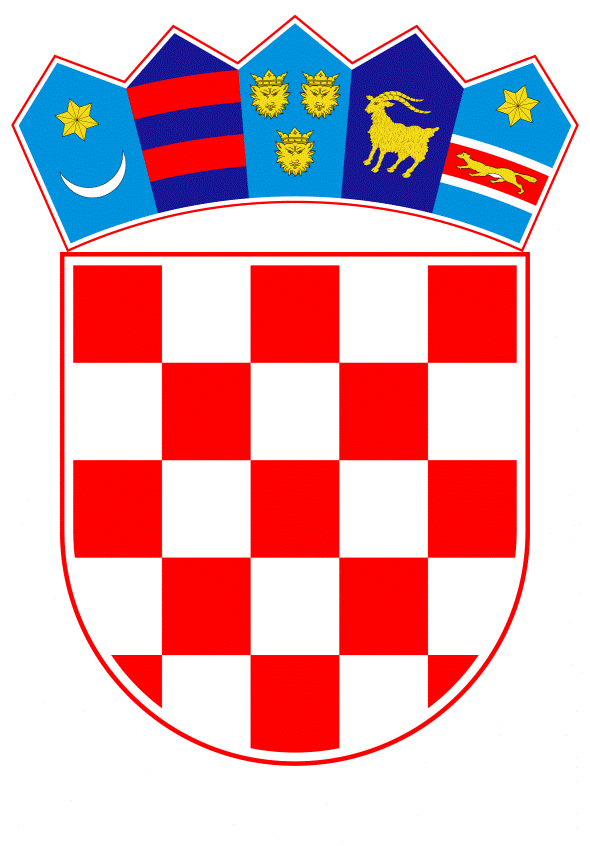 VLADA REPUBLIKE HRVATSKEZagreb, 23. rujna 2021.______________________________________________________________________________________________________________________________________________________________________________PRIJEDLOGNa temelju članka 1. i članka 31. stavka 3. Zakona o Vladi Republike Hrvatske (Narodne novine, br. 150/11, 119/14, 93/16 i 116/18), a u vezi s člankom 1. stavkom 2. Zakona o Hrvatskoj radioteleviziji („Narodne novine“, broj 137/10, 76/12, 78/16, 46/17, 73/17 i 94/18) Vlada Republike Hrvatske je na sjednici održanoj _____ donijela ZAKLJUČAKZadužuje se Hrvatska radiotelevizija da u svrhu sanacije štete na potresom pogođenim područjima doprinese na način da se obveznicima RTV pristojbe stradalim u potresu u Sisačko-moslavačkoj županiji i Zagrebačkoj županiji iz točke 2. ovoga Zaključka, otpiše potraživanja nastala po osnovi RTV pristojbe za razdoblje listopad, studeni i prosinac 2021. godine s mogućnošću produljenja.Obveznici RTV pristojbe iz kategorije kućanstvo stradali u potresu na području Grada Petrinje; Grada Gline; Grada Siska; Grada Hrvatske Kostajnice; Općine Lekenik; Općine Sunja; Općine Donji Kukuruzari; Općine Majur; Općine Dvor; Općine Topusko; Općine Gvozd; Općine Jasenovac; Općine Hrvatska Dubica, Općine Martinska Ves, Općine Pokupsko i Općine Kravarsko, moraju zadovoljavati jedan od uvjeta:da su bili  nastanjeni u stambenim objektima kojima je dodijeljena oznaka kategorije oštećenja i uporabljivosti građevina: N1 – Neuporabljivo – zbog vanjskog utjecaja; N2 – Neuporabljivo – zbog oštećenja; PN1 – Privremeno neuporabljivo – potreban detaljan pregled i PN2 – Privremeno neuporabljivo – potrebne mjere hitne intervencije, a koji su obilježeni istaknutom crvenom odnosno žutom naljepnicom, te koji se nalaze u zamjenskom smještaju, privremenom smještaju u kontejnerima ili kontejnerskim naseljima ili kolektivnom smještaju u organizaciji lokalne samouprave na području jedinica lokalne samouprave iz stavka 1. ove točkeda su korisnici ili su članovi njihovog kućanstva korisnici prava na zajamčenu minimalnu naknadu, osobnu invalidninu, doplatak za pomoć i njegu ili imaju priznato pravo na status roditelja njegovatelja ili njegovatelja.KLASA:URBROJ:Zagreb,							PREDSJEDNIK								    mr. sc. Andrej PlenkovićOBRAZLOŽENJEGrad Petrinju i njegovu okolicu, 28. i 29. prosinca 2020. pogodio je niz razornih potresa. Magnituda najjačeg potresa iznosila je 6.2 prema Richteru, a intenzitet u epicentru VIII-IX stupnja EMS ljestvice. Potres se osjetio diljem Republike Hrvatske, ali i u okolnim državama. Vlada Republike Hrvatske donijela je Odluku o proglašenju katastrofe na području pogođenom potresom (KLASA: 022-03/21-04/02, URBROJ: 50301-29/09-21-1) od 4. siječnja 2021. godine, kojom je proglašena katastrofa uzrokovana potresom na području Sisačko-moslavačke, Zagrebačke i Karlovačke županije. Predmetnim Zaključkom zadužuje se Hrvatska radiotelevizija da u svrhu sanacije šteta na potresom pogođenim područjima u Sisačko-moslavačkoj županiji i Zagrebačkoj županiji doprinese na način da će obveznicima RTV pristojbe koji ispunjavaju propisane uvjete otpiše sva potraživanja nastala po osnovi RTV pristojbe za razdoblja listopad, studeni i prosinac 2021. godine s mogućnošću produljenja. 	Uzimajući u obzir posljedice razornog potresa i Odluku o proglašenju katastrofe odlučeno je kao u izreci ovog ZaključkaPredlagatelj:Ministarstvo kulture i medijaPredmet:Prijedlog zaključka o zaduženju Hrvatske radiotelevizije za otpis potraživanja nastalih po osnovi RTV pristojbe obveznicima stradalim na potresom pogođenim područjima za razdoblje listopad, studeni i prosinac 2021.